Unit 5 Lesson 8: Fracciones y números enterosWU Conversación numérica: Dividamos entre 4 (Warm up)Student Task StatementEncuentra mentalmente el valor de cada expresión.1 Fracciones ubicadas en números enterosStudent Task StatementUbica y marca en la recta numérica las fracciones que te asignaron. Prepárate para explicar tu razonamiento.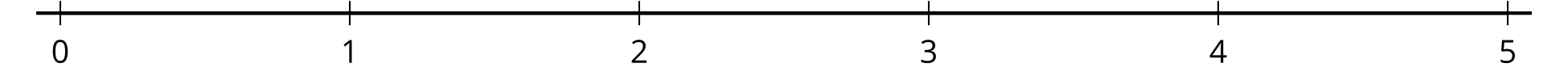 Hagan una lista de todas las fracciones que estaban ubicadas en un número entero. Incluyan las de las tres rectas numéricas del grupo.¿Qué patrones ves en las tres rectas numéricas que marcaron? 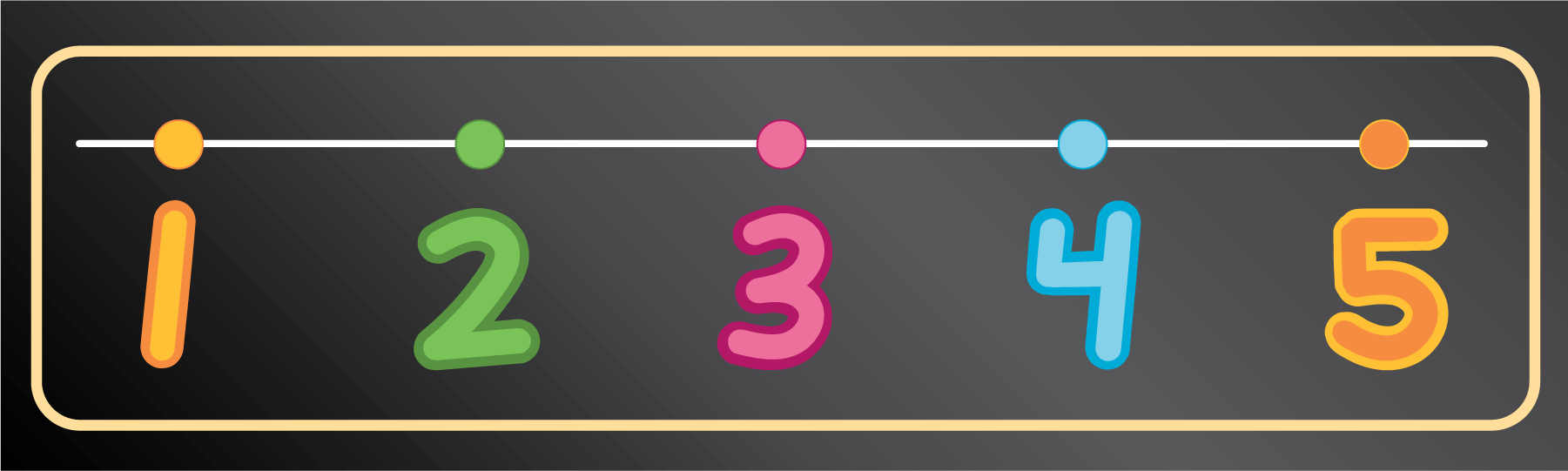 2 Ubiquemos el 1 en la recta numéricaStudent Task StatementUbica y marca el 1 en cada recta numérica. Prepárate para explicar tu razonamiento.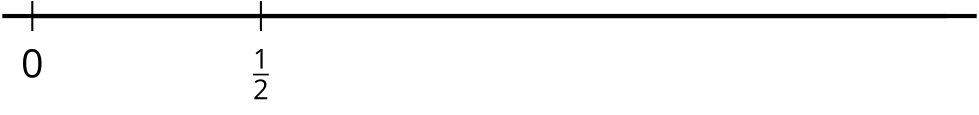 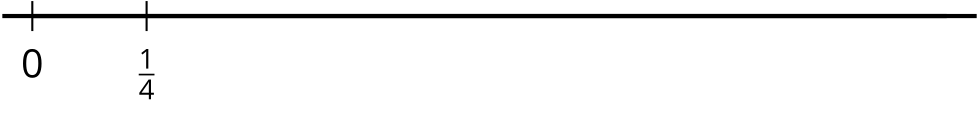 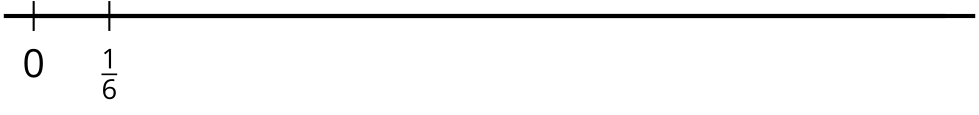 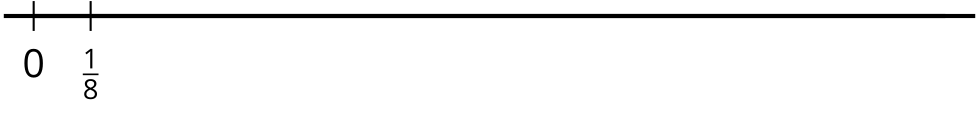 ¿Cómo puedes ubicar el 2 en las rectas numéricas del problema anterior?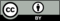 © CC BY 2021 Illustrative Mathematics®